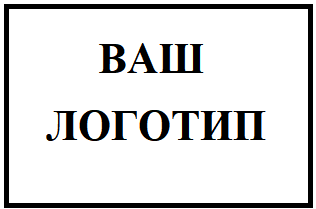 Общество с ограниченной ответственностью«ХХХХХХХ» ХХХХХХХ, Российская Федерация, г. ХХХ, ул. ХХХ, ХХ, ОГРН ХХХХХ, ИНН/КПП ХХХХХ/ХХХХХ В компанию «AWBooking»Исх.№ ХХХ от ХХ.ХХ.202ХгБлагодарственное письмоГенеральный директор 						ХХХХХХХ Х.Х.ХХ.ХХ.202Х